Załącznik numer 2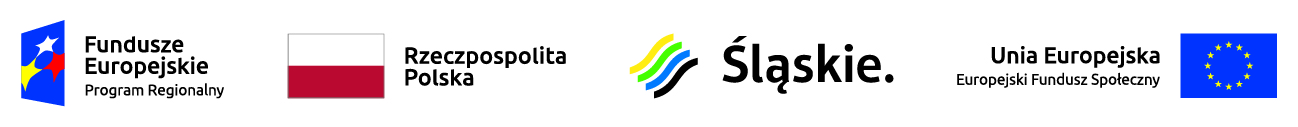 do Regulaminu Rekrutacji i Uczestnictwaw projekcie „Druga młodość seniorów w Gminie Hażlach”„Druga młodość seniora w Gminie Hażlach”RPSL.09.02.04-24-0653/18Projekt realizowany w ramach Regionalnego Programu Operacyjnego Województwa Śląskiego na lata 2014-2020w ramach osi priorytetowej IX włączenie społeczne,działania 9.2 Dostępne i efektywne usługi społeczne i zdrowotne,poddziałania 9.2.4 Rozwój usług społecznych – wsparcie działań wynikających z LSR obejmujących obszary wiejskie i rybackieOświadczenie o niesamodzielnościImię i nazwiskourodzony w data urodzenia miejsce urodzeniaNiniejszym oświadczam, iż jestem osobą niesamodzielną, która ze względu na stan zdrowia lub niepełnosprawność wymaga opieki lub wsparcia w związku  
z niemożnością samodzielnego wykonywania co najmniej jednej z podstawowych   czynności dnia codziennegoOświadczam, że zostałem/-am  pouczony/-a o odpowiedzialności za składanie oświadczeń niezgodnych z prawdą.Data 	podpis